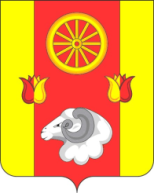 Администрация  Кормовского сельского поселенияПОСТАНОВЛЕНИЕ29.12.2023                                                         № 176                                                  с.Кормовое              В целях выполнения постановления Администрации Кормовского сельского поселения от 03.04.2018 № 36 «Об утверждении Порядка  разработки, реализации и оценки эффективности муниципальных программ Кормовского сельского поселения», руководствуясь Уставом муниципального образования «Кормовское сельское поселение»     1. Утвердить план реализации муниципальной программы Кормовского сельского поселения «Муниципальная политика»  на 2024 год согласно приложению 1.                          2.  Контроль за исполнением данного постановления оставляю за собой.Глава АдминистрацииКормовского сельского поселения		                            		В.В.Сикаренко			Приложение № 1к постановлениюАдминистрации Кормовскогосельского поселенияот 29.12.2023 № 176ПЛАН РЕАЛИЗАЦИИмуниципальной программы «Муниципальная политика» на 2024 год<1> По строке «Мероприятие» указывается руководитель, курирующий данное направление. По строке «Контрольное событие муниципальной программы» указывается руководитель, курирующий данное направление. <2> Объем расходов приводится на очередной финансовый год. <3> Бюджетные ассигнования, предусмотренные на реализацию основного мероприятия, в обязательном порядке должны быть распределены по соответствующим мероприятиям (в случае их наличия).<4> В целях оптимизации содержания информации в графе 2 допускается использование аббревиатур, например: основное мероприятие 1.1 – ОМ 1.1.Об утверждении плана реализации муниципальной программы Кормовского сельского поселения «Муниципальная политика» на 2024 год№ п/пНомер и наименованиеОтветственный 
 исполнитель, соисполнитель, участник  
(должность/ ФИО) <1>Ожидаемый результат (краткое описание)Плановый 
срок    
реализации Объем расходов, (тыс. рублей) <2>Объем расходов, (тыс. рублей) <2>Объем расходов, (тыс. рублей) <2>Объем расходов, (тыс. рублей) <2>Объем расходов, (тыс. рублей) <2>Объем расходов, (тыс. рублей) <2>№ п/пНомер и наименованиеОтветственный 
 исполнитель, соисполнитель, участник  
(должность/ ФИО) <1>Ожидаемый результат (краткое описание)Плановый 
срок    
реализации всегобюджет поселенияфеде-ральный бюджетобластной бюджетбюджет муниципально-го районавнебюджетные
источники12345678910111.Подпрограмма 1 «Развитие муниципального управления и муниципальной службы в Кормовском сельском поселении,
профессиональное развитие лиц, занятых в системе местного самоуправления»     Администрация Кормовского сельского поселенияXX------1.1.Основное мероприятие 1.1. Оптимизация штатной численности муниципальных служащихГлавный специалист по правовой работе, связям с представительными органами, межнациональным отношениям – Муштатенко О.И.оптимизация расходов местного бюджета на содержание местной администрации; эффективное распределение функциональных обязанностей муниципальных служащих01.01.2024-31.12.2024------1.2.Основное мероприятие 1.2. Проведение оценки профессиональной компетенции лиц, поступающих на муниципальную службу, и муниципальных служащих при проведении аттестацииГлавный специалист по правовой работе, связям с представительными органами, межнациональным отношениям – Муштатенко О.И.формирование качественного профессионального состава местных администраций01.01.2024-31.12.2024------1.3.Основное мероприятие 1.3. Проведение конкурсов на замещение вакантных должностей муниципальной службыГлавный специалист по правовой работе, связям с представительными органами, межнациональным отношениям – Муштатенко О.И.обеспечение равного доступа граждан к муниципальной службе;формирование качественного профессионального состава местных администраций01.01.2024-31.12.2024------1.4.Основное мероприятие 1.4. Применение испытания граждан при заключении трудового договораГлавный специалист по правовой работе, связям с представительными органами, межнациональным отношениям – Муштатенко О.И.формирование качественного профессионального состава местных администраций01.01.2024-31.12.2024------1.5.Основное мероприятие 1.5. Оценка эффективности и результативности профессиональной служебной деятельности муниципальных служащихГлавный специалист по правовой работе, связям с представительными органами, межнациональным отношениям – Муштатенко О.И.стимулирование муниципальных служащих к эффективному и результативному исполнению своих должностных обязанностей01.01.2024-31.12.2024------1.6.Основное мероприятие 1.6. Организация наставничества лиц, впервые принятых на муниципальную службуГлавный специалист по правовой работе, связям с представительными органами, межнациональным отношениям – Муштатенко О.И.сокращение периода адаптации при поступлении на муниципальную службу; форсированное развитие профессиональных компетенций лиц, впервые принятых на муниципальную службу, необходимых для качественного исполнения должностных обязанностей01.01.2024-31.12.2024------1.7.Основное мероприятие 1.7. Обеспечение проведения оценки профессиональных компетенций, личных и деловых качеств кандидатов на замещение должностейзаместителей глав администраций Главный специалист по правовой работе, связям с представительными органами, межнациональным отношениям – Муштатенко О.И.формирование качественного профессионального управленческого состава местных администраций01.01.2024-31.12.2024------1.8.Основное мероприятие 1.8. Реализация эффективных методов работы с кадровым резервом, муниципальным резервом управленческих кадровГлавный специалист по правовой работе, связям с представительными органами, межнациональным отношениям – Муштатенко О.И.своевременное замещение высвобождающихся должностей муниципальной службы, эффективное исполнение муниципальными служащими своих должностных обязанностей01.01.2024-31.12.2024------1.9.Основное мероприятие 1.9. Проведение ежеквартального мониторинга состояния муниципальной службы в муниципальном образованииГлавный специалист по правовой работе, связям с представительными органами, межнациональным отношениям – Муштатенко О.И.получение оперативной информации о количественном и качественном составе муниципальных служащих, а также показателях развития муниципальной службы01.01.2024-31.12.2024------1.10.Основное мероприятие 1.10. Направление муниципальных служащих для участия в конкурсе на звание «Лучший муниципальный служащий в Ростовской области». Главный специалист по правовой работе, связям с представительными органами, межнациональным отношениям – Муштатенко О.И.выявление и поощрение лучших муниципальных служащих, распространение передового опыта муниципального управления, повышение престижа муниципальной службы01.01.2024-31.12.2024------1.11.Основное мероприятие 1.11. Обеспечение актуализации информации в разделе «Муниципальная служба» официального сайта Администрации Кормовского сельского поселенияГлавный специалист по правовой работе, связям с представительными органами, межнациональным отношениям – Муштатенко О.И.повышение открытости и доступности информации о муниципальной службе01.01.2024-31.12.2024------1.12.Основное мероприятие 1.12. Правовая, методическая и информационная поддержка органов местного самоуправления поселений по вопросам осуществления кадровой работыГлавный специалист по правовой работе, связям с представительными органами, межнациональным отношениям – Муштатенко О.И.применение кадровыми службами органов местного самоуправления современных кадровых технологий при поступлении на муниципальную службу и ее прохождении01.01.2024-31.12.2024------Основное мероприятие 1.13. Обеспечение профессионального развития муниципальных служащихГлавный специалист по правовой работе, связям с представительными органами, межнациональным отношениям – Муштатенко О.И.профессиональное развитие муниципальных служащих01.01.2024-31.12.2024------1.13.Контрольное событие  подпрограммыXX01.01.2024-31.12.2024XXXXXX2.Подпрограмма 2. «Реализация муниципальной политики»Администрация Кормовского сельского поселенияXX27,027,0----2.1.Основное мероприятие 2.1. Официальная публикация нормативно-правовых актов Кормовского сельского поселения в газете, являющейся официальным публикатором правовых актов Кормовского сельского поселенияВедущий специалист – экономист – Костенко М.И.соблюдение норм федерального и областного законодательства, регулирующего вопросы опубликования правовых актов в газете01.01.2024-31.12.202427,027,0----2.2.Контрольное событие  подпрограммыXX01.01.2024-31.12.2024XXXXXX3.Подпрограмма 3 «Укрепление единства российской нации и гармонизация межэтнических отношений в Кормовском сельском поселении»Администрация Кормовского сельского поселенияXX1,01,0----3.1.Основное мероприятие 3.1. Проведение мероприятий, направленных на укрепление единства российской нацииГлавный специалист по правовой работе, связям с представительными органами, межнациональным отношениям – Муштатенко О.И.сохранение межэтнической стабильности в Кормовском сельском поселении, интеграция мигрантов в российское общество;преобладание общероссийской гражданской идентичности над региональной, этнической и религиозной идентичностями01.01.2024-31.12.2024------3.2.Основное мероприятие 3.2. Проведение мероприятий, направленных на этнокультурное развитие народов, проживающих на территории Кормовского сельского поселенияГлавный специалист по правовой работе, связям с представительными органами, межнациональным отношениям – Муштатенко О.И.создание условий для гармоничного этнокультурного развития этнических культур народов Дона01.01.2024-31.12.2024------3.3.Основное мероприятие 3.3.Проведение мероприятий по информационному, научному и методическому обеспечению реализации мероприятий подпрограммыГлавный специалист по правовой работе, связям с представительными органами, межнациональным отношениям – Муштатенко О.И.повышение информированности граждан о культуре народов, проживающих в Кормовском сельском поселении, профессионализма сотрудников органов местного самоуправления Кормовского сельского поселения01.01.2024-31.12.20241,01,0----3.4.Контрольное событие  подпрограммыXX01.01.2024-31.12.2024XXXXXX4.Контрольное событие  муниципальнойпрограммыXX01.01.2024-31.12.2024XXXXXX5.Итого по муниципальной  
программеXXX28,028,0----